Comportements et stratégies : former des nombresComportements et stratégies : former des nombresComportements et stratégies : former des nombresComportements et stratégies : former des nombres1. L’élève compose et décompose des quantités en utilisant des dizaines et des unités.« 48 est 4 dizaines et 8 unités. » 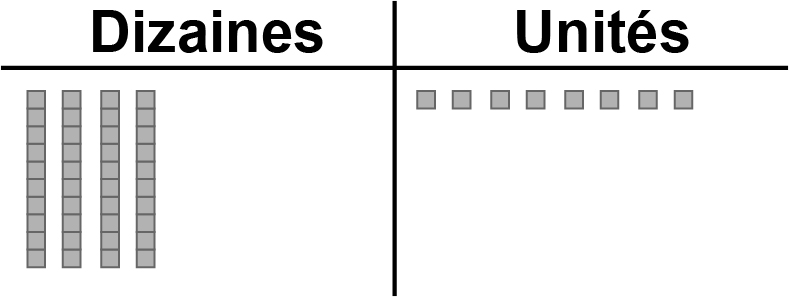 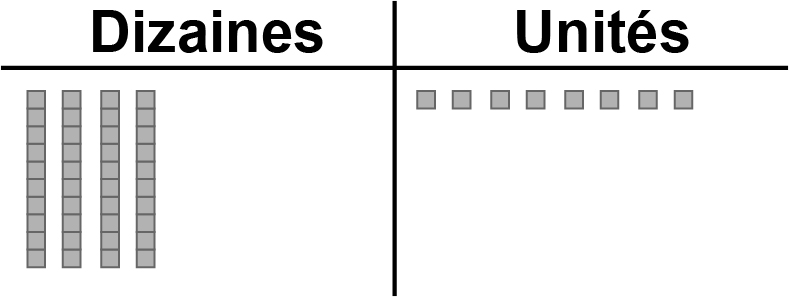  « 74 est 7 dizaines et 4 unités. »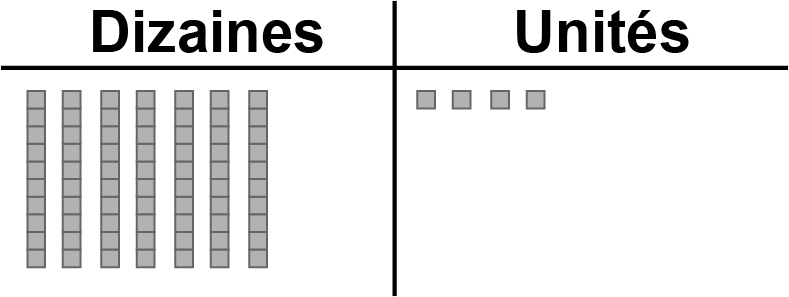 2. L’élève compose et décompose des quantités en utilisant des centaines, des dizaines et des unités (d’une façon).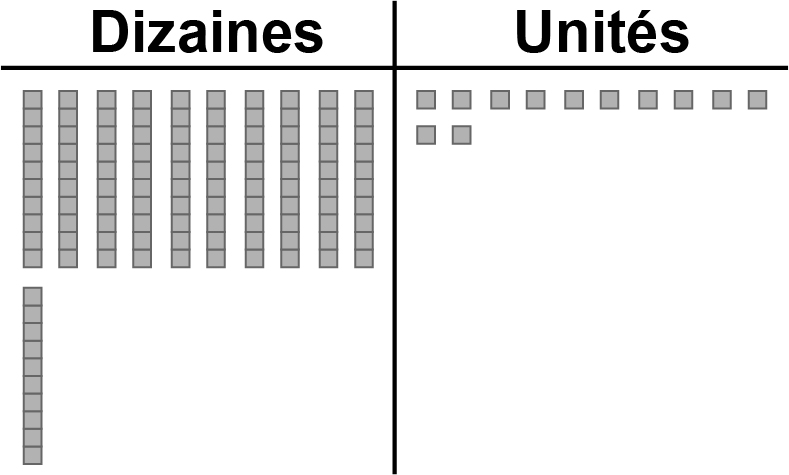 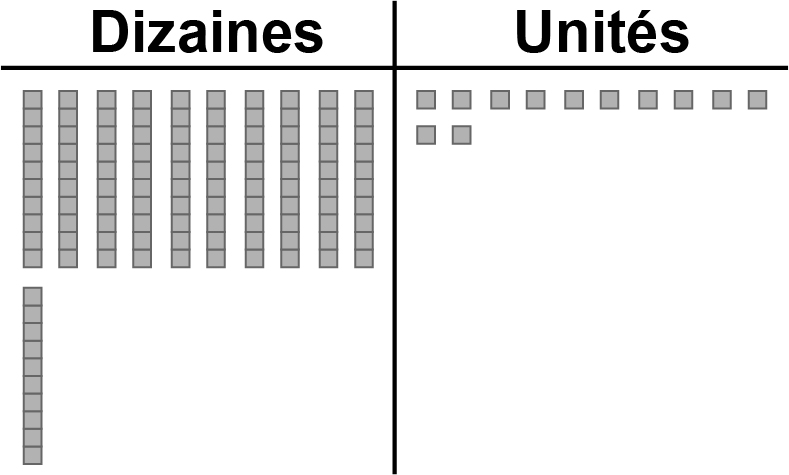 « J’ai modélisé 122 en réunissant toutes les dizaines et toutes les unités.  »3. L’élève compose et décompose des quantités en utilisant des centaines, des dizaines et des unités (de plus d’une façon).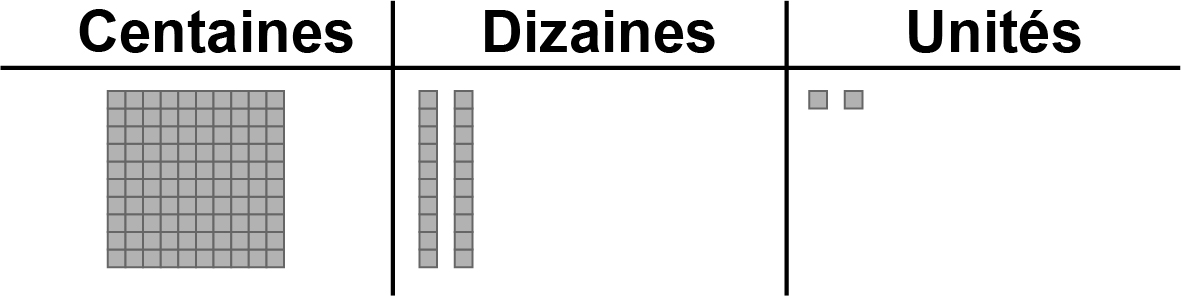 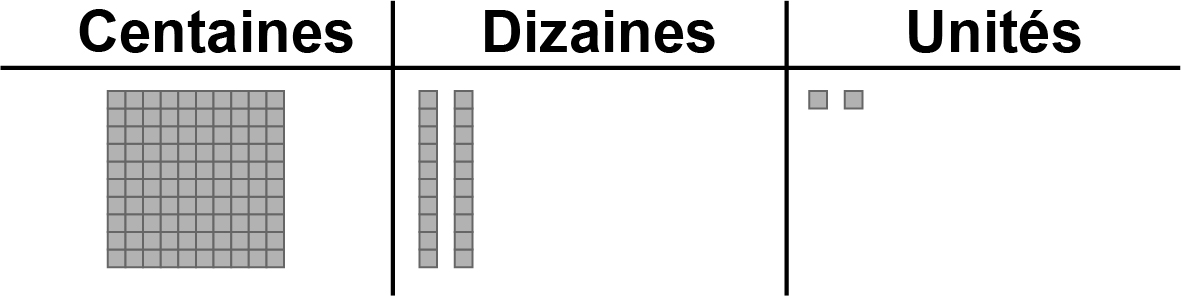 « J’ai échangé 10 unités contre 1 dizaine et 10 dizaines contre 1 centaine. J’ai modélisé 122. »4. L’élève écrit un nombre de plus d’une façon à l’aide de la valeur de position.« Cent vingt-deux1 centaine, 2 dizaines, 2 unités  1 centaine, 1 dizaine, 11 unités  ☐ II•• »Observations et documentationObservations et documentationObservations et documentationObservations et documentation